			Barton Button Order Form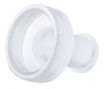 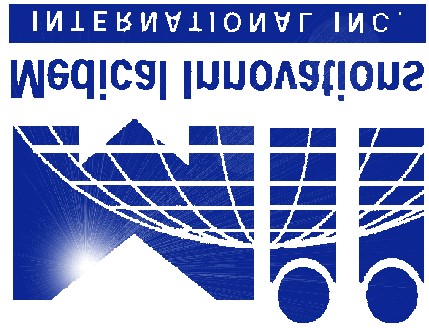 Payment Options:Date:Purchase Order Number:Name:OrganizationPhone:                                                             Fax:Email:WAYS TO ORDER:Medical Innovations International6256 34th Ave NWRochester, MN  55901  USAFax:  507-281-9096Phone:  507-289-0761Email:  Info@medicalinnovations.comBilling Address:Address:CityStateZip                                   CountryShipping Address (if different from Billing):Address:CityStateZip                                   CountryPart NumberDescriptionPriceQuantityExtended PriceENBMB0919 Short$106.00ENBMB0929 Regular$106.00ENBMB0939 Long$106.00ENBMB10110 Short$106.00ENBMB10210 Regular$106.00ENBMB10310 Long$106.00ENBMB12112 Short$106.00ENBMB12212 Regular$106.00ENBMB12312 Long$106.00ENBMB14114 Short$106.00ENBMB14214 Regular$106.00ENBMB14314 Long$106.00ENBMBKITLarge Sizing Kit$159.00ENBMBKIT4Small Sizing Kit$53.00Total OrderTotal OrderShipping* See BelowShipping* See BelowCheck Enclosed, drawn on a US Account in USD dollars, Check # _______If the bank routing number on the check does not have 9(nine) digits, there is an additional $25 check cashing fee (bank charge).Wire Transfer (Email for Instructions)  [usually for international orders]Credit Card # Card Billing Zip Code: Name on Credit Card: Expiration Date:_______________________     Security Code:________________Signature: 